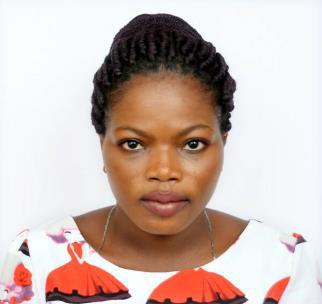 OyinladeEmail: oyinlade.383676@2freemail.com SALES ASSISTANTPROFESSIONAL SUMMARY:Ambitious and creative sales assistant with 6+years’ hands-on experience in sales. Keen on seeking challenging position in a reputed organization, where I can utilize my acquired skills and experience to carry out assigned tasks and duties effectively and efficiently and participate to enhance the current services offered to customers.CORE COMPETENCIES:Selling skillCommunicationProduction knowledgeTaking responsibility and initiativeCustomer service skillsWORKING EXPERIENCE:Worked as a sales assistant with Ace Supermarket, Ogun-state, Nigeria(April 2016-2018)Worked as a sales assistant with At last Telecoms, Ogun-state, Nigeria(March 2014-2016)DUTIES & RESPONSIBILITIES:Welcoming customerOrdering ,receiving and displaying stocksAssisting customers in selecting the productPerforming financial transactionsCommunicating with customersHelps customer make selections by building customers confidenceOffering the assistanceBecoming well versed in customer relationship building and maintenanceAdvises customers by providing information on productsDeveloped professional relationships with guests and coworkersPERSONAL DATA:EDUCATIONAL BACKGROUND:Diploma (Attested) 2016Senior Secondary school Certificate, Nigeria (Attested) 2013DECLARATION:I certify that the above are true and correct to the best of my knowledge and ability. if given a chance to serve you, I assure you that I will execute my duties for the total satisfaction of my superiors.Gender:FemaleMarital status:SingleDate of birth:01-12-1995Nationality:NigerianVisa status:Tourist Visa ( Long Term)Language:English